Концепция развитиягорода Оренбурга (2016-2021)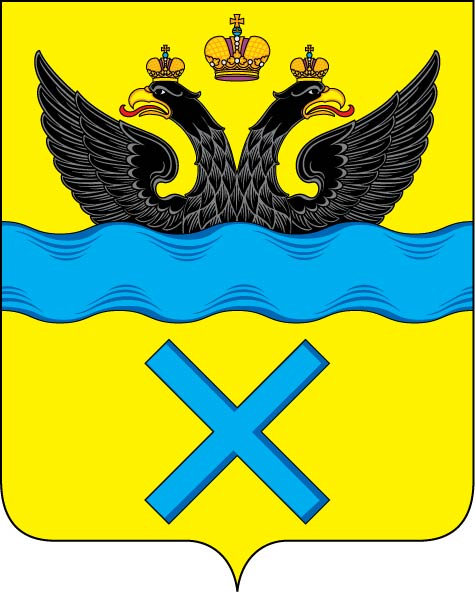 Конкурс на должность Главы города Оренбурга 22.10.2015Претендент на должность Главы города Оренбурга кандидат юридических наук Палкин Алексей Геннадьевич «Оренбуржцам, нашей области необходимо определить свое место в Евразийском Союзе. Сегодня мы должны оценить перспективы роста региона в условиях непростой геополитической ситуации. Но без серьезных экспертных оценок составить дорожную карту интеграции в евразийские процессы нельзя.ЕВРАЗЭС заработает уже через пять месяцев. Это – единый рынок трех стран с огромным населением.  Евразийский союз - это необъятные возможности. Нам предстоит развивать международное сотрудничество с Азией. Особую роль здесь будет играть транспортный коридор «Европа-Азия», который пройдет через нашу область . Именно Оренбуржье должно стать «Сухим портом», главным перевалочным пунктом этого маршрута.Все мы понимаем, какая большая работа нам сегодня предстоит. Мы должны стать экономическим центром ЕВРАЗЭС. А, возможно, и административным. В любом случае оренбургский потенциал должен быть реализован полностью».Губернатор Оренбургской области Ю. Берг, 28.08.2014.Введение.Концепция развития города Оренбурга должна быть тесно увязана с Концепциями и стратегиями развития и Концепцией безопасности России и Оренбургской области.С конца 90-х годов стратегический подход к планированию развития активно используется во многих муниципальных образованиях, в том числе средних и малых. Среди российский стратегических документов первым стал Стратегический план Санкт-Петербурга, разработанный в 1996-1997 годах. Интересные примеры стратегических разработок можно отметить в городах Новосибирск, Омск, Хабаровск.Концепция развития муниципального образования, также как и стратегический план - это договор общественного согласия, инструмент организованного, прозрачного диалога властей, бизнеса и городского сообщества.Концепция освещает вопросы местного значения, т.е. вопросы непосредственного обеспечения жизнедеятельности населения города Оренбурга, решение которых в соответствии с Конституцией Российской Федерации и законодательством о местном самоуправлении осуществляется населением и органами местного самоуправления самостоятельно.
Концепция носит комплексный характер и ориентирована как на системные преобразования в муниципальной среде, так и на конкретные социальные или инвестиционные проекты.Разработка концепции базируется на принципах изучения внутренней и внешней среды, которые помогали дать объективную оценку сложившимся социально-экономическим явлениям, способствующим развитию города и повышению уровня жизни населения.Концепция предполагает реализацию национальных проектов в сфере здравоохранения, образования и обеспечения жильем населения, содействие созданию благоприятного инвестиционного климата, активизации инновационной деятельности для обеспечения устойчивых темпов экономического и социального развития.Это важнейший документ предназначен для ускорения развития города, укрепления его конкурентных позиций, улучшения условий жизни. Концепция отражает новый уровень осознания приоритетов в экономике, социальной сфере и городском хозяйстве.Работа над реализацией Концепции поможет объединить все положительные силы, которые намерены работать на благо и процветание города, учесть различные мнения и видения относительно будущего города. Совместная работа над осуществлением замыслов, изложенных в Концепции, будет способствовать улучшению жизненных условий горожан, увеличения доходов бюджета, необходимых для развития и улучшения городской среды.Концепция может пересматриваться и, при необходимости, регулироваться и обновляться. Она дает ориентиры, определяет перспективы развития города и те меры, реализация которых совместными усилиями власти, бизнеса и горожан позволит нашему городу успешно развиваться в интересах всего населения нашего города.Оренбург сегодня: краткая характеристика.Оренбу́рг — город на юге Урала в России, административный центр Оренбургской области. Оренбург расположен на реке Урал, вблизи впадения в неё реки Сакмары. Население города — 561 279 чел. (2015). Площадь города Оренбург – 259 квадратных километров. Оренбург находится в 1475 км к юго-востоку от Москвы. Климат Оренбурга умеренно континентальный преходящий в резко континентальный. В промышленности Оренбурга ведущие места принадлежат газодобывающей и газоперерабатывающей отраслям, машиностроению и металлообработке. Развиты также предприятия химической отрасли, пищевой и лёгкой промышленности:ООО «Газпром добыча Оренбург»:Оренбургский газоперерабатывающий завод,Оренбургский гелиевый завод;Оренбургский локомотиворемонтный завод;Завод полимерных труб низкого давления;Завод сухих строительных смесей;ОАО «ПО „Стрела“»;ОАО «Ореншаль» — производитель оренбургских пуховых платков (шалей) и других изделий;ОАО «Оренбургэнерго»;ОАО «Инвертор»;Комбинат оренбургских пуховых платков;Оренбургский станкозавод;ОАО «Гидропресс»;Южно-Уральская промышленная компания;Федеральная сетевая компания Единой энергетической системы;ОАО «Нефтемаслозавод»;ООО «Оренбург водоканал»;ООО «Оренбургский радиатор».Конкурентные позиции города Оренбурга.У Оренбурга есть все возможности стать реальным административным, экономическим, логистическим, транспортным узлом Евразийского Союза.Необходимо уже сейчас оценить потенциал трассы «Европа-Западный Китай», которая пройдет через Оренбург. Мы можем получить новые рынки – Казахстан, Киргизию, Таджикистан. Главные точки сбыта – Китай, юго-восточная Азия. Есть смысл подумать и о торговле с Индией.Современные технологии строительства сверхскоростных железнодорожных и автомобильных магистралей могут вдохнуть жизнь в трансевразийский  проект великого французского инженера и подвижника Фердинанда Лессепса, чье имя связано со строительством Суэцкого и Панамского каналов, предложившего еще в 1872 году построить крупнейшую в мире железную дорогу с транспортной развязкой в г. Оренбурге, связывающую страны Европы с Азией, включая Индийский субконтинент. Уже сегодня в Оренбурге стыкуются железные дороги ведущие из Средней Азии и Казахстана в Москву, Киев и Минск. Проект строительства «Нового шелкового пути» Москва – Пекин может превратить Оренбург в крупнейший экономический и политический региональный центр Евразийского пространства.К 2021 году население города Оренбурга может составить до 700 000 человек, а к 2026 – 1 млн. человек.Соответственно, уже сейчас нужны срочные дополнения в Генеральный план застройки города, в котором нужно предусмотреть целый комплекс необходимых мер от строительства новых микрорайонов, транспортных развязок до планирования строительства городского метрополитена.Необходим снос недостроя по улице Советской, рядом с Домом Советов, где в перспективе нужно планировать большую городскую площадь Евразии.На ж/д вокзале необходимо через динамики уже сейчас приветствовать гостей, приезжающих в Оренбург: «Добро пожаловать в будущую столицу Евразийского Союза город Оренбург!»Город Оренбург имеет свои уникальные особенности, это один из наиболее развитых приграничных городов на территории России. Город расположен рядом с государственной границей России, имеет сложившуюся транспортную инфраструктуру: железнодорожное, воздушное, автомобильное сообщения. В результате стремительно развивающихся международных связей такое близкое соседство с Казахстаном дает перспективы в торговле, международных отношениях и развитии туризма.Расположение города в месте слияния двух рек, соседство с Казахстаном, наличие хорошо развитой инфраструктуры оказывает значительное влияние на социально-экономическое развитие города.Конкурентные преимущества города, которые могут быть использованы в процессе его социального и экономического развития. Система преимуществ Оренбурга, которые могут способствовать укреплению его позиций в системе международных и внутрироссийских хозяйственных связей, созданию комфортной и динамичной среды жизнедеятельности в городе, может быть сформулирована следующим образом.Основные конкурентные преимущества города:- Высокий профессиональный, образовательный и культурный уровень значительной части населения;- Выгодное транспортно-географическое положение, которое определяет роль города как транзитного центра для транспортных перевозок, телекоммуникационных связей;- Развитая институциональная и хозяйственная инфраструктура;- Наличие диверсифицированной экономики, ряд секторов которой имеет потенциальные и уже выраженные конкурентные преимущества;- Сосредоточение центров высшего образования, культуры, науки, что объективно делает Оренбург центром притяжения для сопредельных территорий Южного Урала.Возможности, предоставляемые внешними факторами:Традиционная открытость Оренбурга, наличие контактов со странами Средне-Азиатского региона и, особенно, Казахстана в области экономики, торговли, культуры, науки, образования, спорта, общественных и гуманитарных обменов.Эти потенциальные преимущества в значительной степени реально используются городом. Интенсификация их использования на благо социального и экономического развития города предполагает выполнение также и ряда условий, характеризующих функционирование внешней для самого города среды.Город является чрезвычайно открытой системой и большая часть его ресурсов и возможностей в значительной степени зависит от воздействия целого ряда внешних параметров. Реакция состояния экономики и социальной системы города на структуру и динамику этих внешних воздействий, как правило, очень заметна и часто весьма болезненна. Следует отметить следующие внешние факторы, определяющие состояние и динамику городской социальной и экономической систем:- Экономическая конъюнктура национального рынка России.- Экономическая конъюнктура в Оренбургской области.- Конъюнктура основных зарубежных отраслевых рынков.- Институциональное строительство на федеральном и областном уровнях. Эти факторы необходимо учитывать, как определяющие значения ограничений, накладываемых внешней средой на развитие города.К серьезным угрозам развития Оренбурга следует отнести следующие обстоятельства и факторы:- незавершенность и неэффективность реформы федеративных отношений и административной реформы, что препятствует формированию эффективных и стабильных взаимоотношений между различными уровнями бюджетов;- отсутствие выраженной политики Правительства РФ по отношению к Средне-Азиатскому региону в целом и приграничному сотрудничеству на Южном Урале в частности;- отсутствие четкой государственной региональной экономической политики, что проявляется в фактическом отказе государства от поддержания уровня минимальных социальных и коммунальных стандартов на Южном Урале в целом и в Оренбурге в частности.4. Цели и задачи концепции развития города.Главная цель Концепции развития вытекает из генеральной цели развития общественно-экономической системы вообще. Генеральной целью Концепции является формирование города Оренбурга как многофункционального сервисно-торгового центра с развитой производственной базой и высоким уровнем жизни населения.Жители города должны иметь бесспорные основания гордиться своим городом: уровнем его благоустройства, совершенством планировки и архитектуры, качеством окружающей среды, экологическими условиями, общественным порядком, уровнем культуры, престижностью образования в городе, спортивными достижениями и условиями для физического развития, репутацией научного комплекса, высокой организацией дорожного движения, бесперебойностью и высоким качеством работы коммунальных служб, компетентностью и эффективностью городского управления.Генеральная цель может быть достигнута только при условии последовательного решения ряда конкретных задач по основным направлениям деятельности. Эти задачи определяются в значительной степени тем, каким видится город в перспективе, какова его миссия, какова его специализация и, соответственно, структура экономики и социальный портрет.Общая концепция развития Оренбурга.Город Оренбург в перспективе, учитывая его объективные преимущества и возможности, целесообразно развивать как многофункциональный международный и региональный центр, который является:- административной столицей Евразийского Союза;
- административной столицей Оренбургской области;
-  транспортно-транзитным центром Оренбургской области;
- международным финансово-экономическим центром;
-          региональным культурно-образовательным центром.Для этого город и зона его непосредственного экономического тяготения должны стать сосредоточением тех видов деятельности, которые ассоциируются с понятием "столица". Это - прежде всего, управление, как специфический вид трудовой деятельности, наука и высшая школа, индустрия туризма и развлечений, наконец, город должен стать крупнейшим транспортно-логистическим центром, обеспечивающим не только внутрирегиональные, но и международные потоки товаров.Естественно, что для эффективной реализации перечисленных видов деятельности город должен обладать соответствующей производственной, социальной и институциональной инфраструктурой.Основные задачи Концепции развития города:а) улучшение социального пространства (повышение доходов населения, повышение качества социальных услуг, повышение доступности населения к культурным, спортивным и образовательным ресурсам);б) формирование комфортного инвестиционного и предпринимательского климата;в) обеспечение социальных гарантий населению города (улучшение жилищных условий жителей города, создание на территории города зоны экологического благоприятствования).5. Приоритетные направления развития города до 2021 года.СОДЕЙСТВИЕ ПОВЫШЕНИЮ КАЧЕСТВА ЖИЗНИ НАСЕЛЕНИЯ.Важнейшим условием повышения качества жизни является создание благоприятных условий для расширения занятости населения. Это будет достигаться путем привлечения на территорию города новых производств через создание благоприятного инвестиционного климата. Совершенствование системы трудоустройства с целью адаптации её к динамичным условиям на рынке труда).Содействие росту доходов населения (индикативное планирование, контроль оплаты труда в пределах компетенции администрации города).Развитие социальной сферы.Здравоохранение.В области здравоохранения приоритетными направления станут:- сохранение качества оказания медицинской помощи, оказываемой населению г. Оренбурга, обеспечение её доступности в рамках реализации Федерального закона N131-ФЗ от 06.10.2003 "Об общих принципах организации местного самоуправления в Российской Федерации";- реализация национального проекта "Современное здравоохранение";- создание условий для улучшения оказания амбулаторно-поликлинической помощи взрослому и детскому населению города;- реализация мероприятий по оптимизации расходов и увеличению доходов муниципальных учреждений здравоохранения;- дальнейшая реструктуризация коечного фонда, рациональное использование имеющихся площадей;- совершенствование управления медицинскими ресурсами, подготовка менеджеров для системы медицинского обеспечения.Образование.В области образования приоритетными станут следующие направления:1. Обеспечение государственных гарантий прав граждан на получение общедоступного качественного образования;2. Создание условий для обеспечения современного качества образования;3. Повышение воспитательной роли образования через:- создание условий для увеличения охвата детей различными направлениями, видами и формами занятий и деятельности при соблюдении принципов общедоступности и добровольности;- отработку моделей воспитательных систем в образовательных учреждениях;- формирование потребности здорового образа жизни у детей и подростков, здоровых взаимоотношений с окружающим миром и обществом;4. Реализация комплексной безопасности обучающихся и воспитанников образовательных учреждений;5. Расширение общественно-государственного управления образованием;6. Расширение международного сотрудничества в рамках проведения года России в Казахстане;7. Закрепление педагогических кадров в учреждениях образования, обеспечение социальной защищенности и материальной заинтересованности; повышение статуса педагогических работников;8. Рациональное и экономное использование бюджетных и внебюджетных средств. Формирование полной и достоверной информации о деятельности учреждений образования для внутренних и внешних пользователей.Культура.Для дальнейшего развития муниципальных организаций культуры необходима реализация следующих мероприятий.Для развития художественного и культурологического образования детей планируется открытие новых отделений и введение новых дисциплин, работа с одаренными детьми и их поддержка через участие в областных, всероссийских, международных конкурсах, фестивалях, выставках.Комплектование библиотечного фонда и внедрение новых информационных технологий.Создание собственного фильмофонда социально-профилактической и детско-молодежной направленности, использование киноконцертного зала для проведения концертов звезд российской и зарубежной эстрады, собственных шоу программ, проведение дней, недель, месячников Российского, зарубежного кино.Для выхода на качественно новый уровень развития городских парков культуры и отдыха будет проведено благоустройство территории парков, усовершенствование ландшафтно-архитектурного комплекса, реконструкция системы электроснабжения и освещения, установка новых аттракционов.Необходимым условием развития культуры является поддержка самодеятельного художественного творчества, любительского движения, создание условий для их развития. Для повышения культурного уровня проведения досуга жителей города Оренбурга планируется использование инноваций в организации и проведении массовых мероприятий с привлечением коммерческих структур.К основным приоритетным направлениям развития культуры относятся:- модернизация управления в сфере культуры города;- сохранение и развитие культурного наследия;- развитие художественного и культурологического образования детей;- развитие современной библиотеки как многоцелевого информационного и культурного учреждения;- создание конкурентоспособного культурно-развлекательного комплекса услуг.Физическая культура и спорт.Основные направления развития физической культуры и спорта:- совершенствование содержания, форм и методов физического воспитания обучающихся в образовательных учреждениях всех типов и видов;- обеспечение стандарта основного общего образования и среднего (полного) общего образования по физической культуре в общеобразовательных учреждениях;- оснащение спортивных залов и площадок современным оборудованием и обеспечение их эффективной занятости во внеучебное время;- кадровое обеспечение физкультурно-спортивной деятельности образовательных учреждений;- проведение дополнительных (факультативных) занятий;- вовлечение в активные занятия физической культурой и спортом детей и подростков в свободное время;- повышение эффективности функционирования существующих ДЮСШ, улучшение условий их деятельности;- организация спортивно-массовой работы по месту жительства.Социальная защита населения.Приоритеты в области социальной защиты населения:- содействие практическим действиям органов социальной защиты населения в координации с другими ведомствами и общественными организациями, направленные на создание условий для улучшения социальных условий жизни населения;- содействие улучшению социального благополучия граждан с учетом тендерной специфики различных возрастных групп и категорий населения;- содействие развитию адресной социальной помощи для обеспечения прожиточного минимума малообеспеченных групп населения, в том числе неполных семей, внедрению новых технологий и инновационных форм обслуживания населения, в том числе по месту жительства;- развитие системы профилактических мер и программ социальной адаптации и реабилитации населения, особенно молодежи и детей;- развитие системы общественного управления по решению социальных проблем населения.Содействие развитию гражданской активности.В области содействия развитию гражданской активности населения предполагается:- разработка нормативной базы, регулирующей вопросы взаимодействия органов муниципальной власти с некоммерческими организациями (НКО);- поддержка общественных инициатив объединений граждан по участию в осуществлении местного самоуправления (ООС);- разработка комплексной Программы общественного развития;- разработка конкурсного механизма включения НКО в работу по реализации социальной политики (работа по организации конкурса социально значимых проектов на предоставление муниципального гранта, разработка положения о социальном заказе);- повышение профессионализма муниципальных служащих и лидеров НКО в вопросах взаимодействия - проведение совместных семинаров и тренингов для представителей НКО, депутатов, специалистов администрации, журналистов по технологиям межсекторного взаимодействия;- разработка и осуществление планомерной работы со СМИ по освещению роли и деятельности третьего сектора в городе, просвещение населения в области идей социального партнерства, возможностей и технологий работы третьего сектора;- развитие инфраструктуры взаимодействия власти с НКО.Создание единого информационного пространства, предназначенного для оперативного решения всех запросов горожанина – от услуг, предоставляемых муниципальными властями, до получения полного спектра коммерческих услуг: покупка товара, оказание услуг, информационное сопровождение:1.  Инвентаризация и разработка технологических площадок в пределах Оренбурга для реализации Генерального Плана развития города, со спецификацией каждой площадки: жилое строительство, промышленная зона, зона отдыха и т. п.;2.  Концептуальная разработка каждой технологической площадки для перевода ее в формат технологической платформы, при этом несколько площадок объединены в одну технологическую платформу. Все площадки одной технологической платформы объединяются единым информационным обеспечением. Для примера можно взять технологическую платформу Медицина:a.  Первый этап – создание единого Медицинского портала Оренбурга, насыщение его следующим контентом:- места расположения всех поликлиник, больниц, амбулаторий, частных клиник Оренбурга, схема проезда к каждой из них;- список медицинских специалистов, время приема у каждого из врачей;- онлайн-запись на прием к любому специалисту;- информация о наличие вакантных мест в каждом из учреждений;- дополнительный контент – информация о компаниях, торгующих медицинским оборудованием и иными товарами медицинского назначения; актуализация для потребителя сети аптек (место на карте, время работы, контактные телефоны, схемы проезда);- обязательное условие – ежедневное обновление, верификация контента (к примеру, график отпуска врача должен быть доступен пользователю, информация о заболевании или командировке самого врача появляется на портале в день события и т. д.);- создание эффективной системы обратной связи между населением города и контролирующими органами;b.  Второй этап – появление дополнительного контента по планам развития медицины в Оренбурге (утвержденный соответствующим управляющим органом);c.  Третий этап – анализ ситуации в сфере медицинских услуг, выявление слабых мест (недостаток специалистов или услуг);d.  Четвертый этап – создание городских стимулирующих программ (прямое стимулирование) для закрытия слабых мест в сфере медицинских услуг (как пример – в форме муниципального заказа на выпускников медицинских ВУЗов в соседних регионах);3.  Технологическая платформа в описанном выше виде – базисный элемент для решения задач более высокого порядка, аналитически-статистическая основа для разработки стратегий развития медицины в городе Оренбурге в целом и по отдельным секторам;4.  Указанный алгоритм работы с технологической платформой Медицина необходимо реплицировать для других технологических платформ, естественно, с учетом специфики. Часть технологических платформ можно прорабатывать еще на стадии подготовки (Медицина, Образование, Общественный транспорт, Дошкольное образование), часть – на основе опыта уже реализованных платформ (ЖКХ, Дороги, Энергоснабжение и т. д.). Для разработки технологических платформ необходимо привлекать ГЭС (городской экспертный совет, см. ниже) и профильных специалистов из соответствующих отраслей. Задача экспертного сообщества – следить за соответствием целей, для которых создается технологическая платформа, и результатов. Форма действий ГЭС – контроль на всех этапах реализации платформы. Форма действий привлекаемых профильных специалистов – обоснование каждой компоненты технологической платформы;5.  После создания технологических платформ следующим этапом станет их объединение в единое информационное поле, с подключением к этому ресурсу всех незадействованных операторов – частных компаний, отдельных предпринимателей и т. п. Основное преимущество данного информационного поля – надстройка для оценки текущего положения дел в каждой из отраслей экономики города, с возможностью для каждого пользователя самостоятельно найти пустующие ниши на рынке.Технологическая платформа (информационно-технологическая платформа) – самообучающаяся система (языковая оболочка на основе развития С++), предназначенная для создания устойчивых связей и эффективного контроля в среде с постоянными и переменными данными. Система предназначена для многофакторного анализа среды в целом и любой компоненты в частности, с возможностью съема данных в режиме реального времени, с возможностью отслеживания динамики изменений в среде в любых временных промежутках.Реализуется на базе программного комплекса Z50 Викта.Возможности системы могут наращиваться в режиме локальной отладки, без остановки деятельности всей системы. Кроме того, программные средства и базы данных отдельных технологических платформ могут объединяться в структуры более высокого порядка, позволяя получить реальную картину дел по всем спектрам деятельности, которые охватывают все включенные в систему технологические платформы.В плане практического применения использование технологических платформ позволит в разы повысить скорость и качество принимаемых администрацией города решений, значительно снизит издержки на содержание аппарата управления города, зримо повысит качество социальных услуг, предоставляемых населению.ДОСТИЖЕНИЕ УСТОЙЧИВОГО ЭКОНОМИЧЕСКОГО РОСТА ГОРОДА.Содействие экономическому развитию, в том числе малому предпринимательству.Повышение инвестиционной привлекательности города, в том числе для иностранных инвесторов позволит расширить производство, укрепить сферу услуг, сформировать стабильный рынок.Решение поставленных задач, позволяющих снизить остроту проблем, возникающих перед потенциальными инвесторами, имеет несколько основных направлений:- совершенствование законодательной основы инвестиционного процесса на территории города;- обеспечение широкого информационного обслуживания инвестиционной деятельности, включающего как информацию об инвестиционных возможностях хозяйствующих субъектов на территории города, так поиск потенциальных инвесторов с целью привлечения их в экономику города;- развитие механизмов регулирования экономических процессов путем внедрения системы индикативного планирования, с целью объединения всех позитивных факторов, направленных на развитие города, обеспечение максимального участия города в областных и федеральных целевых программах;- непосредственное участие в инвестиционном процессе средствами города (создание и развитие деятельности Фонда поддержки производства, целевые мероприятия при проведении земельной и градостроительной политики);- содействие реализации на территории города национальных проектов и непосредственное участие в их реализации средствами городского бюджета;- повышение доступности финансовых ресурсов для предпринимательства;- развитие и успешное функционирование инфраструктуры поддержки предпринимательства, в том числе - через создание на территории города технопарка, бизнес-инкубатора, особой экономической зоны;- обеспечение прозрачности имущественных отношений между муниципалитетом и предпринимательским сообществом.Основные направления работы при решении поставленных задач будут иметь, преимущественно, характер организационных и координирующих мероприятий: таких, как проведение различного вида конкурсов, обучающих семинаров для представителей малого бизнеса, формирование информационных сборников (бизнес-карта города, путеводитель начинающего предпринимателя и др.).Ожидаемые результаты от проведения мероприятий, направленных на увеличение инвестиционного потенциала города и на поддержку и развитие малого предпринимательства:- увеличение налогового потенциала города;- увеличение покупательной способности и реальный подъем жизненного уровня населения;- улучшение качества и рост объемов предоставляемых услуг для жителей города;- создание новых рабочих мест, обеспечение занятости горожан.Содействие развитию производственной деятельности.В качестве отправной точки для определения целей и задач развития производственных предприятий выбраны не внутренние проблемы предприятий, а приоритеты развития отрасли. Для достижения поставленных целей необходимо:- формирование конкурентной среды, создание равных условий экономической деятельности;- содействие освоению новых видов продукции, разработке и внедрению современных технологий, использованию имеющегося научно-технического задела и новых результатов исследований, разработок;- создание новых производств, обеспечивающих потребности городского хозяйства в необходимых материалах, сырье, оборудовании;- формирование положительного рыночного имиджа промышленной продукции города;- содействие дальнейшему развитию рынков сбыта продукции, производимой предприятиями города.Основными направлениями политики администрации города, направленной на развитие производственной деятельности являются:- определение приоритетных областей стратегического инвестирования;- разработка механизма взаимодействия администрации города и инвесторов;- организация системы постоянно действующего мониторинга инвестиционных процессов на территории города, создание банка данных основных инвестиционных проектов, определение возможности их финансирования за счет федеральных и региональных программ;- создание под патронажем администрации города Оренбурга инвестиционной финансовой корпорации, способной соединить ресурсы бюджета, предпринимательских структур и частных инвесторов, включая население;- развитие системы предоставления гарантий городской администрации или включение в программу гарантий областной администрации для привлечения кредитов и инвестиций в наиболее важные отрасли производства;- формирование механизма залоговых форм инвестирования (под залог муниципальной собственности) для реализации региональных и территориальных программ развития города.Налоговая и бюджетная политика.Финансово-бюджетная политика на территории муниципального образования города Оренбурга направлена на достижение финансовой стабильности городского бюджета, которая будет достигнута как путем изменения структуры бюджета, изыскания дополнительных источников финансирования, так и путем решения проблемы межбюджетных отношений.Стабильность городского бюджета должна иметь характер снижения дефицита и выхода на полное покрытие собственных затрат, что, конечно, возможно только в долгосрочной перспективе.На период планирования подразумевается снижение дефицита бюджета. Основными путями для решения этой проблемы будут расширение доходной базы и оптимизация расходной части бюджета.Повышение эффективности налоговой составляющей бюджета возможно через проведение модернизации налоговых льгот в увязке их с улучшением экономических показателей субъектов налогообложения, а также предоставление налоговых льгот и отсрочек только тем предприятиям, которые имеют определенную социальную или экономическую значимость. В целом, для увеличения налогооблагаемой базы необходимо стимулировать предприятия всех форм собственности, используя все доступные рычаги, не противоречащие законодательству. Важное значение имеет и повышение собираемости налоговых платежей.Расширение неналоговой составляющей бюджета будет проводиться путем осуществления контроля прибыли предприятий городского хозяйства и дохода с другого имущества, принадлежащего городу, а также путем повышения эффективности управления пакетами принадлежащих муниципалитету акций и долей собственности других предприятий. Необходимо проведение инвентаризации муниципального имущества с целью увеличения неналоговых доходов городского бюджета.Важным направлением расширения неналоговой составляющей доходной части бюджета является проработка вопроса о выпуске муниципальных ценных бумаг под залог городского имущества и земельных участков, проведение конкурсов при распределении земельных участков под строительство.Развитие муниципального сектора экономики.Муниципальный сектор экономики - узкоспециализированный сектор экономики, деятельность которого направлена на реализацию предоставленных местному органу власти полномочий и решение вопросов местного значения.Перечень направлений хозяйственной деятельности муниципальных хозяйствующих субъектов, установленный законом, позволяет определить отраслевую структуру муниципального сектора экономики в ближайшем будущем:- жилищно-коммунальное хозяйство;- транспортное обслуживание;- строительство (дороги и муниципальное социальное жилье). Основные направления деятельности по развитию муниципального сектора экономики:- укрепление экономической базы для выполнения муниципальной властью отдельных государственных полномочий и успешного решения вопросов местного значения;- формирование и расширение доли собственных доходов в структуре бюджета муниципального образования;- повышение эффективности использования муниципального имущества;- создание условий для формирования на территории города социального жилищного фонда с целью обеспечения малоимущих граждан, проживающих в городском округе и нуждающихся в улучшении жилищных условий, жилыми помещениями.В следствие завершения процесса приватизации муниципального жилого фонда:а) сократились возможности поступления в муниципальный жилой фонд социального жилья, для распределения среди малоимущих граждан;б) образовались условия для создания товариществ собственников жилья (ТСЖ), что позволяет снизить нагрузку на городской бюджет.Для достижения указанных целей на период до 2021 года в сфере управления муниципальным имуществом предстоит провести следующую работу:- проведение полной технической инвентаризации объектов недвижимости и регистрация прав на них в Управлении Федеральной регистрационной службы по Оренбургской области;- проведение работ по безвозмездной передаче муниципального имущества в федеральную и областную собственность, по принятию в муниципальную собственность имущества для решения вопросов местного значения из федеральной и областной собственности;- разработка и реализация новых подходов к использованию имущества, находящегося в муниципальной казне: одновременная передача в аренду земельного участка с находящимся на нем объектом недвижимости как единого комплекса, передача объектов в аренду на конкурсной основе;- приватизация, отчуждение или перепрофилирование муниципального имущества, находящегося в муниципальной собственности, не
соответствующего требованиям ФЗ от 06.10.2003 N 131-ФЗ "Об общих принципах организации местного самоуправления в Российской Федерации";- разработка, принятие и реализация городских целевых программ с целью улучшения социального климата города путем увеличения возможности решения жилищных проблем определенной категории граждан.Потребительский рынок.Достижение бесперебойного обеспечения безопасными и качественными товарами и услугами горожан в достаточном объеме и ассортименте является конечной целью развития потребительского рынка.Основные направления деятельности администрации города в сфере потребительского рынка:- создать информационную базу данных, характеризующую состояние и развитие потребительского рынка, реестр предприятий для осуществления анализа, прогнозных оценок и перспектив развития;- организовать постоянный мониторинг потребительского рынка на предмет доступности, сбалансированности, обеспеченности потребительской корзины, по результатам выработать предложения по его совершенствованию;- содействовать развитию предприятий по реализации торгового оборудования и сервиса;- создать условия для организации магазинов-дискаунтов, в т.ч. для решения социальных задач;- привлечь к организации социальной торговли предприятия города через системы дисконтных карт;- организовать проведение сезонных и тематических ярмарок для местных товаропроизводителей;- создать условия для организации сезонного рынка по реализации продукции местных сельхозпроизводителей;- организовать проведение "ярмарок выходного дня";- содействовать повышению культуры обслуживания, уровня организации обслуживания, профессиональной подготовки через проведение смотров-конкурсов профессионального мастерства "Лучший продавец", "Лучший повар", "Лучший кондитер", "Лучший официант" и т.п.Внешнеэкономические связи.Основные задачи, которые необходимо решить в рамках развития международных отношений города:- формирование политики города в развитии внешнеэкономических и международных связей;- привлечение финансовых ресурсов в город в форме прямых инвестиций в интересах реализации важнейших целевых программ развития народного хозяйства;- инициирование принятия нормативных актов по введению льгот, преимуществ, компенсаций инвесторам, созданию благоприятного инвестиционного режима;- выбор основных регионов приложения усилий в развитии международных контактов;- определение условий и разработка основных схем и механизмов привлечения иностранных инвестиций и кредитов для реализации городских программ и проектов;- формирование привлекательного в международном и инвестиционном плане имиджа города Оренбурга;- развитие приграничного сотрудничества в сфере охраны окружающей среды и природопользования;- развитие международных связей города в области культуры, образования, здравоохранения и спорта;- развитие межрегионального и международного туризма с целью привлечения дополнительных инвестиций в город Оренбург.В рамках развития международных отношений должны реализоваться в первоочередном порядке такие проекты:- развертывание сети таможенных и консигнационных складов;- строительство бизнес-центров;- развитее гостиничного комплекса;- развертывание телекоммуникационных сетей;- создание транспортно-экспедиционных компаний;- развитие экспортно-ориентированных и импортозамещающих производств;- развитие международного туризма.Изменение принципов общения внутри команды администрации города:- полное исключение из лексикона слова «проблема» - команда должна говорить не языком проблем, а языком решений;- перевод документооборота в электронный вид (в максимально возможном объеме), внедрение внутренней электронной системы постановки и контроля задач (по типу системы «Мотив»).Изменение принципов общения внутри команды администрации города продиктовано масштабностью и социальной значимостью задач, которые необходимо решить в Оренбурге. Команда обязана действовать с максимальной эффективностью, не отвлекая время на написание проходных документов, согласование и визирование. Именно по этой причине для команды администрации города выбрана управленческая модель, зарекомендовавшая себя в крупных частных корпорациях, в том числе и транснационального масштаба.Электронные системы постановки и контроля задач – давно известный на IT-рынке продукт, существует много версий подобных систем. Основное их достоинство заключено в том, что они позволяют ставить перед командой задачи в момент их возникновения, подключать к задачам конкретных исполнителей, оперативно (в режиме онлайн) контролировать стадии исполнения, задавать точное время исполнения задач, заменять живую подпись электронной.Для любого сотрудника такая система – способ выполнить задачу в установленные сроки, без ходьбы по кабинетам и ожидания в очередях. Кроме того, подобная система позволяет выявлять слабые места во всей цепочке постановки-исполнения задач и, при необходимости, менять или исключать их. Как правило, использование систем по типу «Мотив» позволяет более равномерно распределять нагрузку на задействованных сотрудников и выявлять реальную степень эффективности работы каждого человека.Создание городского экспертного совета (далее – ГЭС), состоящего из представителей профессиональных сообществ и общественных организаций, под прямым руководством Главы города. Формат работы ГЭС – еженедельный. Основная задача ГЭС – поиск и выработка социально и экономически значимых и обоснованных решений. Преимущества создания ГЭС:- вовлечение в процесс реализации данной Концепции развития Оренбурга представителей самых социально активных слоев общества. Через этих представителей – вовлечение в процесс максимально возможного количества жителей города;- возможность получать экспертную оценку всем крупным начинаниям администрации еще на стадии проектирования;- оперативное выявление круга задач, нуждающихся в решении в первую очередь;- создание эффективной системы обратной связи между администрацией города и населением;- разработка предложений по изменениям в Генеральном Плане развития Оренбурга.Роль экспертного сообщества при любой управленческой структуре невозможно переоценить. Поскольку привлекаемые к работе в городском экспертном совете люди являются лидерами влияния (в силу активной жизненной позиции), у команды администрации города возникает эффективный канал обратной связи с населением города. Более того, необходимость инфраструктурных и социальных изменений до горожан могут донести и обосновать только эксперты, имеющие авторитет, каждый в своей области. И только такие люди смогут вовлечь население в процесс исполнения задач с максимальной эффективностью.Создание при Городском Совете органа с консультативными и совещательными функциями (на первом этапе) – Городского Совета Корпораций, куда бы вошли представители от ведущих корпораций города по два человека от каждой (от руководства и профсоюзов):ООО «Газпром добыча Оренбург»:Оренбургский газоперерабатывающий завод,Оренбургский гелиевый завод;Оренбургский локомотиворемонтный завод;Завод полимерных труб низкого давления;Завод сухих строительных смесей;ОАО «ПО „Стрела“»;ОАО «Ореншаль» — производитель оренбургских пуховых платков (шалей) и других изделий;ОАО «Оренбургэнерго»;ОАО «Инвертор»;Комбинат оренбургских пуховых платков;Оренбургский станкозавод;ОАО «Гидропресс»;Южно-Уральская промышленная компания;Федеральная сетевая компания Единой энергетической системы;ОАО «Нефтемаслозавод»;ООО «Оренбург водоканал»;ООО «Оренбургский радиатор».        На втором этапе в 2020 году предпологается принять новый Устав города Оренбурга с изменением принципа формирования представительного органа власти. Вместо Городского Совета, который выбирается по мажоритарному принципу (принцип формирования неэффективный, устаревший), выборы в Городской Совет Корпораций будут проходить по производственному принципу на основе представительтсва от руководства предприятия и профсоюзов.Создание дополнительных условий для развития частного предпринимательства:- использование тендерно-аукционной электронной системы для проведения торгов с использованием дополнительных критериев, важных для экономики города, но не предусмотренных действующим законодательством;- на ведущее место при выборе поставщика/подрядчика выходит не цена за работу, а качество работ, время существования на рынке, деловая репутация;- контракт на выполнение работ/услуг заключается с использованием понятий гарантийного (сервисного) обслуживания на срок не менее 5 лет;- преимущество будет предоставляться проектам, разработанным в виде инвестиционных проектов, со стратегическим обоснованием пользы проекта городу. Создание условий для привлечения инвестиций в экономику Оренбурга:- основным и пока ведущим условием для привлечения инвестиций остается форма государственно-частного партнерства. В данном случае речь идет о формировании муниципального заказа на развитие конкретного сектора экономики: инвестор предоставляет финансовые средства и иные ресурсы для реализации инвестиционного проекта; город предоставляет гарантии инвестору, подписывая с ним инвестиционный договор;- город (или городской экспертный совет) выступает инициатором проектов, связанных с развитием определенных секторов городской экономики, делегируя продвижение этих проектов специализированным компаниям (рекламным и маркетинговым агентствам, PR-компаниям, специальным СМИ). Основным критерием при выборе данных компаний и агентств является обоснование результата продвижения, опыт вывода на рынок новых Торговых Марок;- создание инвестиционных площадок в рамках развития технологических платформ, преференциональный подход к инвестору, вкладывающему средства в создание производственных или перерабатывающих мощностей, требующих высококвалифицированные кадры;- город способствует максимальной реализации программ поддержки субъектов малого и среднего предпринимательства Правительством Оренбургской области за счет продвижения форм поддержки в среде потенциальных инвесторов;- город инициирует создание в своих рамках Союза коммерческих банков, проводит мероприятия по сближению интересов местных предпринимателей и промышленников с банковскими структурами: конференции, круглые столы, экспертные слушания.Международный логистический центр.Учитывая стратегически выгодное географическое положение, Оренбург жизненно необходимо включить в международные транспортные коридоры «Восток-Запад» и «Юг-Север». На территории Оренбурга необходимо строительство международного логистического центра (МЛЦ), с приданием ему статуса интеграционного центра ЕврАзЭС.Строительство МЛЦ создаст мультипликаторный эффект в социальной и экономической сферах города – новому предприятию потребуется транспортная, бытовая и образовательная инфраструктура (дороги, жилые дома, школы, магазины, предприятия бытовых услуг, культурно-развлекательные центры и т. д.). Наличие МЛЦ – базисное условие для появления высокотехнологичных предприятий, поскольку по оценкам Всемирного Банка сегодня транспортная составляющая в себестоимости производимой в России продукции достигает 40% (при использовании морально и физически устаревших технологий транспортировки грузов). Реализация проекта МЛЦ позволит значительно увеличить налогооблагаемую базу города, что, в свою очередь, приведет к дополнительному стимулированию социально-экономического развития Оренбурга.УЛУЧШЕНИЕ СРЕДЫ ПРОЖИВАНИЯ ГОРОДА.Организация транспортного обслуживания.Основными направлениями деятельности по развитию транспортного комплекса города Оренбурга являются:- содействие принятию нормативно-правовых актов по организации пассажирских перевозок на территории Оренбургской области и совершенствование правовой базы по организации пассажирских перевозок на территории муниципального образования города Оренбурга;- развитие единой системы управления и контроля движения городского пассажирского транспорта;- укрепление взаимодействия с контролирующими органами в сфере обеспечения безопасности пассажирских перевозок и организации работы перевозчиков;- создание условий для развития предприятий пассажирского транспорта;- оптимизация маршрутной сети города;- обустройство инфраструктуры городских маршрутов.Результатом выполнения мероприятий должно стать:- безопасное, устойчивое и эффективное функционирование городского пассажирского транспорта;- добросовестная и равнозначная конкуренция между субъектами перевозочного процесса;- установление единых правил, определяющих организацию транспортного обслуживания населения в городе;- повышение безопасности и качества обслуживания пассажиров на маршрутной сети города и пригорода;- повышение управляемости процессом пассажирских перевозок на маршрутах;- удовлетворение потребности населения муниципального образования в доступных пассажирских перевозках;- организация различных видов пассажирских перевозок;- внедрение и развитие системы муниципального заказа на пассажирские перевозки;- создание условий для увеличения рабочих мест и развития предпринимательства в сфере пассажирских перевозок;- изменения в транспортной инфраструктуре города, создание альтернативных транспортных потоков, разгрузка существующих направлений;-восстановление ливневой канализации (дренажного коллектора) на всех основных транспортных направления Оренбурга;- асфальтировать дороги в частных квараталах в центре города Оренбурга.Развитие альтернативных транспортных потоков в городе приведет к активизации развития ряда улиц – на этих улицах появится смысл открывать магазины, салоны, предприятия из сферы бытовых услуг, другие предприятия.Следует заметить, что развивать альтернативные транспортные потоки необходимо уже сегодня, в противном случае через 5 лет (учитывая темпы увеличения количества автомобилей) руководству Оренбурга придется принимать экстренные решения по выведению города из состояния транспортного коллапса.Градостроительство и землепользование.Приоритетным направлением деятельности администрации города является модернизация жилищной сферы, включающей в себя:- увеличение объемов жилищного строительства ежегодно;- обеспечение земельных участков коммунальной инфраструктурой в целях жилищного строительства;- модернизация объектов коммунальной инфраструктуры с целью снижения уровня износа коммунальных сетей;- обеспечение автомобильными дорогами новых микрорайонов массовой мало- и многоэтажной застройки.Для повышения комфортности среды проживания в перспективе в городе Оренбурге необходимо:- выявить жилищные потребности различных социальных групп населения, материальные возможности их удовлетворения и необходимую для этого типологию жилых домов и квартир;- создать подробную порайонную классификацию муниципального жилищного фонда по физическому и моральному износу и осуществлять мониторинг состояния жилищного фонда;- наметить пути решения проблемы реконструкции кварталов с застройкой 60-80 годов;- разработать программу реконструкции и модернизации существующего жилищного фонда, обеспечив повышение качества (комфортности) проживания в нем;- обеспечить реализацию городских целевых программ;- разработать и принять нормативные правовые акты по внедрению внебюджетных форм финансирования развития инфраструктуры города и обустройству городской территории, обеспечивающие "разгрузку" городского бюджета от капитальных вложений на эти цели за счет привлечения частного капитала.В части совершенствования землеустроительных отношений необходимо проведение таких работ:- проведение инвентаризации земель г.Оренбурга;- оформление документов на землепользование гражданам и юридическим лицам с целью последующего взимания земельного налога и арендной платы;- формирование земельных участков под многоквартирными домами с последующим переходом их в общую долевую собственность собственников помещений в многоквартирных домах;- проведение изъятия земельных участков в границах города для муниципальных нужд, в том числе путем выкупа;- осуществление муниципального земельного контроля за использованием земель. Необходима технологическая визуализация пространства:- установка ряда указателей на каждой улице Оренбурга, с наименованием улиц на перекрестках (по типу указателей в Екатеринбурге, Тюмени, Челябинске), с направлением нумерации домов;- установка ряда целеуказателей с направлением движения к значимым объектам инфраструктуры (Центр, Вокзал, Аэропорт т. д.). Существующего количества целеуказателей недостаточно для Оренбурга. Указатели и целеуказатели – непременный атрибут современного города, без них Оренбург воспринимается приезжими гостями, как архаичное место;- капитальный ремонт фасадов домов, выходящих на основные транспортные магистрали, с применением высокопрочных и долговечных покрытий;- установка современных элементов ландшафтного дизайна на основных транспортных магистралях Оренбурга (по опыту Санкт-Петербурга, дорога Центр-Пулково), на конкурсной основе;- разработка и внедрение требований и стандартов к общественному транспорту, занятому в сфере перевозок городского населения (требования к внешнему и внутреннему виду – каждый автобус должен быть носителем бренда города, все транспортные средства должны быть в единой цветовой гамме; стандарты поведения экипажа на маршруте; стандарты обслуживания пассажиров).Организация электро-, тепло- водоснабжения населения.В планируемом периоде необходимо:- проведение конкурсов на управление и обслуживание муниципального жилищного фонда;- совершенствование нормативной правовой базы, регулирующей отношения в ЖКХ;- реализация целевых программ по модернизации инженерной инфраструктуры, жилищного фонда, развития энерго- и ресурсосбережения;- развитие коммунальной и транспортной инфраструктуры (комплексная инженерная подготовка городских территорий; строительство и капитальный ремонт дорожной сети; совершенствование системы транспортного обслуживания населения);- улучшение экологии (оптимизация методов сбора, переработки и складирования отходов производства и потребления; борьба с предприятиями-загрязнителями атмосферного воздуха);- благоустройство города (воссоздание объектов архитектурно-градостроительного наследия города; расширение парковой зоны и зеленых насаждений на территории города; доработка генерального плана города, ориентированного на интенсивную градостроительную политику);- развитие инфраструктуры рынка недвижимости.Сохранение и оздоровление окружающей среды.Успех в обеспечении экологической безопасности во многом определяется уровнем экологической культуры населения, а также мерами, направленными на воспитание жителей города по вопросам охраны окружающей среды.Дальнейшее совершенствование оптимальных решений в сфере охраны окружающей среды: по организации сбора, вывоза, утилизации и переработки бытовых и промышленных отходов; по реализации полномочий городской администрации в сфере лесных отношений и озеленения городской территории; в сфере водопользования; в сфере недропользования; в сфере экологической экспертизы.Необходима экологическая визуализация пространства:- по оценкам психологов, городское пространство, в котором живая растительность является преобладающей, подсознательно воспринимается населением, как более спокойное и стабильное. Следовательно, озеленение города Оренбурга необходимо продолжать. Кроме того, работы по озеленению можно и нужно проводить в виде общественного проекта. При этом важным является то, что озеленение необходимо вести по ландшафтному проекту, придавая городу определенные визуальные акценты еще на стадии посадки деревьев и растений.- Оренбургу жизненно необходим новый полигон для твердых бытовых отходов. Городу Оренбургу (в первую очередь молодому поколению города) жизненно важно наличие культовых мест для молодых людей и семейных пар. В данном случае словосочетание «культовое место» означает отдельное пространство, спроектированное, выстроенное и оформленное в соответствии с запросами указанных групп населения. Существующие культовые места не в полной мере отвечают этим запросам. В контексте данной Концепции предполагается создание нескольких культовых мест, основным из них может стать берег реки Урал.Переформатирование зоны «Оренбургский Арбат» на части улицы Советской: установка фигур, связанных с историей города Оренбурга по примеру как это сделано в городе Челябинске по улице Кирова. Вся зона «Арбата» должна полностью перекрываться камерами наблюдения – население обязано знать, что «Арбат» является одной из самых безопасных зон города Оренбурга.Повысить качество обслуживания канатной дороги через реку Урал с понижением стоимости проезда и переформатированием смысловой нагрузки данного проекта.Строительство в городе Оренбурга «Аквапарка».Неоходимо найти и раскрутить узнаваемые исторические бренды города Оренбурга: Крестьянская война под предводительством Пугачева Е.И., Оренбургское Казачье Войско, Оренбургский пуховой платок, Гагарин Ю.А. С этой целью необходимо переформатирование Музея истории Оренбурга.Важно помнить о выдающихся руководителях Оренбургского края. Например, парк, где стоит памятник Пушкину-Далю, переформатировать в Парк губернаторов, где установить по периметру парка бюсты всех Оренбургских губернаторов и восстановить камень, который находился на месте могилы Сухтелена П.П.Провести переговоры с представителями КНР и перезахоронить в городе Оренбурге останки атамана ОКВ Дутова А.И.Около областной библиотеки установить Памятный Знак «Живому Великорусскому Словарю В.И. Даля».Создать Дом-музей Рычкова П.И. на улице Советской, где разместить штаб-квартиру Оренбургского отделения Русского географического общества.Создание нового социального пространства:1.  Социальное самочувствие население – основа стабильности в обществе. Индикаторы социального самочувствия населения схожи с индикаторами самочувствия отдельного человека: защищенность (безопасность), востребованность, адекватная оценка усилий (дел, работы – иными словами, адекватное вознаграждение, финансовое и моральное), желание быть услышанным, желание быть понятым. Иными словами, кроме предпринимаемых властями страны, региона и города усилий по сохранению и развитию всех социальных программ обществу необходима система эффективной коммуникации с властью (в частности, с муниципальной) для донесения своих потребностей и запросов.2.  Решение комплекса задач по созданию нового социального пространства в Оренбурге невозможно без активного вовлечения в процесс самих жителей города. Следовательно, необходимы механизмы такого вовлечения:- прямая линия городского экспертного совета;- прямая линия единой диспетчерской службы общественного транспорта;- инструменты обратной связи на порталах технологических платформ;- ежеквартальные общественные слушания по социальным аспектам.3.  Основой эффективной обратной связи между администрацией города и населением будет являться городской Медиа-центр – эфирное, кабельное и цифровое телевидение, портал с онлайн-трансляциями, с интерактивной возможностью вести диалог между властью и населением в ежедневном режиме. Кроме того, Медиа-центр будет основной площадкой для экспертного сообщества. Этот Медиа-центр будет находиться в одном месте, будет обеспечен информационной платформой и современным оборудованием. Такой формат позволит создать компактную команду в 23-25 человек. Эта информ-группа будет не только создавать имидж города внутри городских границ, но и транслировать его во внешнюю среду. Основные задачи Медиа-центра: работа с населением в формате ток-шоу, проведение круглых столов, конференций, дискуссионных клубов в ежедневном прямом эфире.4.  Кроме указанных механизмов необходимо приведение всех муниципальных учреждений к стандартам, позволяющим людям с ограниченными возможностями пользоваться услугами этих учреждений:- введение на муниципальные маршруты общественного транспорта специализированных транспортных средств, позволяющих перевозить пассажиров с ограниченными возможностями;- плановое внедрение пандусов во всех подъездах многоквартирных жилых домов, входах в магазины, торговые центры, образовательные и культурные учреждения города, зоны отдыха (парки);- преференциальное стимулирование предприятий, принимающих на работу людей с ограниченными возможностями и пенсионеров по возрасту;- создание городского Центра обучения, повышения квалификации и переподготовки людей с ограниченными возможностями, с использованием преимуществ современных профессий (программист, веб-дизайнер, дизайнер и т. д.);5.  Реализация ежегодного многофакторного анализа деятельности управляющих компаний Оренбурга с помощью технологической платформы ЖКХ, создание ежегодно обновляемой рейтинговой системы управляющих компаний. Цель многофакторного анализа:- выявление реального положения дел в сфере ЖКХ, создание системы рейтингов для управляющих компаний по соотношению цены/качества предоставляемых услуг, полноты исполнения обязательств, оперативности реагирования на запросы горожан, управленческой и финансовой прозрачности управляющих компаний;- преференциальное стимулирование трех-пяти ведущих управляющих компаний. Работа с компаниями внизу рейтингового листа, вплоть до подключения к процессу влияния на недобросовестные компании органов прокуратуры, МВД, налоговой службы;- создание в трехлетний срок стандартов обслуживания населения управляющими компаниями, установка нижних планок качества оказания услуг населению управляющими компаниями;- создание цивилизованной конкурентной среды на рынке услуг ЖКХ.Можно реализовать много нововведений и инновационных проектов, реально улучшающих повседневную жизнь горожан, но без визуального сопровождения качественных изменений города все нововведения будут восприниматься населением частично – общей картины изменения социального самочувствия населения только технические и законодательные решения не дадут.Описанные выше решения создают базис для изменения общего уровня культуры в городе, закладывают основы патриотического отношения населения к Оренбургу, дают возможность гордиться своим городом. Иными словами, сегодня для населения важно не только смысловое содержание, но и яркая упаковка города.6. Обоснование финансирования реализации Концепции.Учитывая факт, что новая организация управления городом согласно данной Концепции потребует крупных финансовых вливаний, предполагается следующий алгоритм действий:1.  Концепция развития города Оренбурга проходит экспертизу в Агентстве Стратегических Инициатив (далее – АСИ);2.  Поскольку АСИ является структурой, предназначенной для выявления, экспертизы, продвижения и экспертного гарантирования проектов, основная цель экспертизы – превратить Концепцию в пилотный проект для отработки инновационных технологий управления городом, организации пространства и контроля над исполнением социальных проектов, значимых для населения;3.  АСИ уже на стадии предварительных экспертных оценок отдает предпочтение проектам с высоким социальным и экономическим откликом. Иными словами, АСИ ищет проекты, соответствующие критериям, заданным В. В. Путиным (газета «Ведомости», 21.06.2011):a.  Масштабируемость (проект должен оказать системное влияние на отрасль);b.  Инновационность (проект основан на новых технологиях);c.  Невмешательство в конкуренцию на рынках, усиление конкурентной среды;4.  Государство готово финансировать инфраструктурные проекты, способные оказать системное влияние на социум – как из федерального бюджета, так и с помощью кредитных и лизинговых инструментов (через банки ВТБ, ВЭБ, Сбербанк России);5.  Концепция в виде реализуемого проекта должна стать опытным полигоном для отработки и дальнейшего реплицирования инновационных технологий организации и управления муниципальным хозяйством.7. Заключение.Достижение целей, определенных Концепцией, будет возможным при разработке эффективных механизмов реализации:- правовых, обеспечивающих законодательную основу действий участников городского развития;- финансовых, создающих возможность аккумулирования материальных ресурсов;- организационных, включающих формы воздействия горожан на принимаемые решения и поощрение полезных инициатив любых участников деятельности по преобразованию городской среды.Комплексный подход к стратегии развития муниципального образования город Оренбург требует создания новой идеологии взаимоотношений между населением и администрацией города. Город будет развиваться вне зависимости от того факта, кто будет им руководить, однако развитие города может носить как бессистемный, так и плановый характер. При бессистемном развитии будет происходить деградация городского и социального пространства, поток людей, навсегда уезжающих из Оренбурга будет нарастать. В результате город получит быстро стареющее население, жесткий кадровый голод и отсутствие перспектив развития местных предприятий промышленности, производства, переработки, торговли, сферы услуг.Плановый путь более затратен по финансам, идеям и человеческому ресурсу, он потребует слома стереотипов мышления, в том числе и у молодого поколения города. Но только применение инноваций в организации и управлении ресурсами и пространством способно дать городу шанс на планомерное поступательное развитие. Применение инноваций создаст социально-экономическую среду, привлекательную как для жителей, так и для современных высокотехнологичных предприятий.Изменения среды обитания влекут за собой и изменения в сознании горожан – у населения формируется новый образ города. Этот образ обладает дополнительными возможностями для каждого жителя, число этих возможностей начинает увеличиваться уже не столько за счет усилий администрации, сколько за счет реализации потенциала отдельных людей, предприятий, отраслей, сфер деятельности. Говоря иначе, данная Концепция – спусковой механизм, запускающий изменения в обществе, экономике, пространстве Оренбурга.Реализация данной Концепции позволяет перевести Оренбург в разряд опорного инновационного города России с перспективой стать столицей Евразийского Союза.Все замечания и предложения по Концепции развития города Оренбурга (2016-2021) принимаю на адрес электронной почты: palkin-alex@yandex.ru